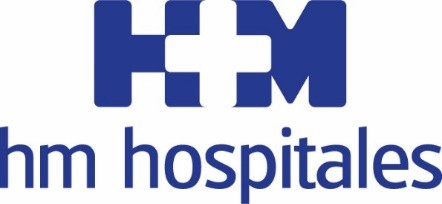 De la mano de la evidencia científica y la innovación tecnológica  MADRID SE CONVIERTE EN LA CAPITAL DE LA PATOLOGÍA PROSTÁTICA  La sexta edición del International Lower Urinary Tract Symptoms Congress (ILUSTS22) se celebrará el próximo 30 de septiembre, en el Auditorio Reina Sofía del Hospital Universitario HM Sanchinarro Por primera vez en España se presentará el echoláser, una tecnología puntera para el tratamiento de la próstata con diodo. También se mostrará el funcionamiento del láser de Tulio TFL Drive de Coloplast y del sistema robotizado Aquabeam para la hidroablación prostáticaEn ILUTS22 se darán cita más de un centenar de profesionales del sector de la Urología, entre los que destacan los mejores expertos internacionales en el tratamiento de la hiperplasia benigna de próstataMadrid, 29 de septiembre de 2022. La sexta edición del International Lower Urinary Tract Symptoms Congress (ILUSTS22) que se celebra mañana día 30 en el Auditorio Reina Sofía del Hospital Universitario HM Sanchinarro convertirá a Madrid en la capital de la cirugía prostática. ILUSTS22 reúne a más de un centenar de profesionales del sector de la Urología, entre los que destacan los mejores expertos internacionales en el tratamiento de la hiperplasia benigna de próstata, que expondrán su experiencia en el manejo de esta patología tan frecuente en el varón, además de realizar en directo distintas cirugías con la última tecnología disponible para mostrar las diferencias entre ellas. Los profesionales podrán conocer de una manera práctica las novedades e innovaciones tecnológicas disponibles hoy en día y que redundan en mayores beneficios para el paciente.   El Dr. Juan Abarca Cidón, presidente de HM Hospitales, participará en el acto de bienvenida a esta reunión anual que tiene como objetivo llevar a cabo una actualización de toda la patología prostática, a través de la evidencia científica y la innovación tecnológica; y que cuenta con el aval de la Asociación Europea de Urología y el respaldo de la Asociación Española de Urología. Nuevas técnicas Según manifiesta el Dr. Javier Romero-Otero, director del Departamento de Urología de HM Hospitales y director médico en ROC Clinic, “presentaremos por primera vez en España, y una de las primeras veces en Europa, el echoláser, una tecnología puntera para el tratamiento de la próstata con diodo que pondrá en práctica el Dr. Fernando Bianco, investigator in-Chief at Urological Research Network Corp, el profesional que más ha intervenido en el desarrollo de esta tecnología innovadora”. “También mostraremos por primera vez en el seno de un congreso en nuestro país” – aclara – “el funcionamiento del láser de Tulio TFL Drive de Coloplast y expondremos el sistema robotizado Aquabeam para la hidroablación prostática”. “Para ello contaremos con los profesionales del ámbito internacional que son los que más tiempo y más dedicación han invertido en el desarrollo de la patología prostática”, afirma.En ILUTS22 también tendrán cabida más de 10 charlas de ponentes internacionales que, según el Dr. Giorgio Bozzini, head of Departament of Urology ASST Lariana Como, abordarán un aspecto médico y/o quirúrgico de la patología, “desde el tratamiento médico de la enfermedad, pasando por las nuevas tecnologías desarrolladas para su abordaje quirúrgico, hasta el impacto de estas opciones terapéuticas en la función sexual, la función eyaculatoria, la recuperación y otras cuestiones relacionadas con la vida de nuestros pacientes”. El programa científico de esta sexta edición de ILUTS22 incluye un simposio de enfermería. En opinión del Dr. Romero Otero, “es fundamental operar siempre con el mismo personal de enfermería, así lo hacemos en el Departamento de Urología de HM Hospitales y ROC Clinic” – y añade - “necesitamos que la enfermería conozca bien todas las oportunidades, que sepa lo que tiene que hacer para garantizar la seguridad del paciente y para que los resultados en quirófano sean los mejores”. HM HospitalesHM Hospitales es el Grupo hospitalario privado de referencia a nivel nacional, basando su oferta en la excelencia asistencial sumada a la investigación, la docencia, la constante innovación tecnológica y la publicación de resultados.Dirigido por médicos y con capital 100% español, cuenta en la actualidad con más de 6.500 trabajadores laborales que concentran sus esfuerzos en ofrecer una medicina de calidad e innovadora centrada en el cuidado de la salud y el bienestar de sus pacientes y familiares.HM Hospitales está formado por 44 centros asistenciales: 16 hospitales, 3 centros integrales de alta especialización en Oncología, Cardiología, Neurociencias, 3 centros especializados en Medicina de la Reproducción, Salud Ocular y Salud Bucodental, además de 22 policlínicos. Todos ellos trabajan de manera coordinada para ofrecer una gestión integral de las necesidades de salud de sus pacientes. ROC Clinic ROC Clinic es una clínica de urología avanzada referente en España, firmemente comprometida con ofrecer a los pacientes tratamientos personalizados basados en la tecnología, la investigación y una asistencia de excelencia gracias a la superespecialización de su equipo médico.ROC Clinic cuenta con uno de los mayores equipos urológicos de España, formado por 34 médicos de distintas subespecialidades de la urología distribuidos en seis unidades: Unidad de Cáncer de Próstata, Unidad de Uro-Oncología (cáncer de próstata, renal, vesical, testicular y de pene), Unidad de Hiperplasia Benigna de Próstata, Unidad de Andrología y Cirugía Reconstructiva (disfunción eréctil, enfermedad de Peyronie, eyaculación precoz, subfertilidad, incontinencia urinaria, estenosis de uretra y fístulas urinarias), Unidad de Litiasis (cálculos en el aparato urinario) y Urología Funcional-Femenina.Más información para medios:DPTO. DE COMUNICACIÓN DE HM HOSPITALESSonsoles Pérez González  Tel.: 914 444 244 Ext 167 / Móvil 687 72 02 84 E-mail: sperezgonzalez@hmhospitales.comMás información: www.hmhospitales.comDEPTO. DE COMUNICACIÓN DE ROC CLINIC Alicia Guillamó / Carla Domínguez Tel: 912 627 104 E-mail: comunicacion@rocclinic.com Más información: http://www.rocclinic.com/ 